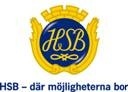 Timmerkojans medlemsblad2021-11-17Årsavgiften kommer att höjas med 2% från och med 2022-01-01. Orsaken är högre kostnadsläge och en osäkerhet för 2022. Ökningen gäller ej garageavgiften.Glöm ej att anmäla er till Adventsmys  den 26/11. Anmälan görs till Kerstin Rännar. Tfn 070 666 31 56Var försiktig med levande ljus. Satsa på batteriljus med elektrisk veke.Kontrollera era brandfiltar.Aggregat till Kyl och frysskåp utgör en brandrisk vid stor dammansamling. Gör rent under varje år och bakom vart femte.  